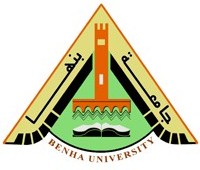 جامعة بنهـــــــــــــــــــا                                                                       كلية الزراعـــــــــــــــــة الدراسات العليا والبحوثــــــــــــــــــــــــــــــ                                                                                                                     اجتمــــــــــــاع                                  لجنة الدراسات العليا عن يوم  الاربعاء    الموافق 16/ 11//2014                                                            ـــــــــــــــــــــــــــــــــــــانه في يوم االاربعاء   الموافق   16/11/2014 اجتمعت لجنة الدرسات العليا برئاســــــــــــــــــــــــــــــــــة الاستاذ الدكتور / محمود مغربى عراقى عامر  استاذ تربية الدواجن  وعميد الكلية للدراسات العليا والبحوث بالكلية وبحضور كل من السادة:-  ثم بدأ السيد الاستاذ الدكتور/محمود مغربى عراقى عميد الكلية  الاجتماع " بسم الله الرحمن الرحيم " ورحب بالسادة اعضاء اللجنة وتمنى لسيادتهم دوام التوفيق ثم بدأ سيادته النظر فى جدول الاعمال المعروض وعلي ضوء ماعرض اتخذت القررات التالية :اولا : تشكيل فحص ومناقشة رسائل ماجستيرـــــــــــــــــــــــــــــــــــــــــــــــــــــــــــــــــــــ وافقت اللجنة علي اعادة تشكيل لجنة فحص ومناقشة رسالة الماجستير الخاصة بالطالب / ابراهيم عبد الغفار السيد خليفة المسجل لدرجة الماجستير بقسم  علوم الاغذية   بالكلية دورة   سبتمبر 2012 واللجنة مشكلة من السادة :- 							(2)ثانيا : منح درجات الماجستيرـــــــــــــــــــــــــــــــــــــــــــــــــــــــــــــــــ ـ وافقت اللجنةعلي تقرير لجنة فحص ومناقشة رسالة الماجستيرالمقدمة من الطالب / عبد الرحمن عبد المنعم احمد كيلانى المسجل لدرجة الماجستير بقسم  الانتاج الحيوانى   بالكلية دورة   فبراير 2010 والتي توصي بمنحه درجة الماجستير  في العلوم الزراعية تخصص" فسيولوجى الحيوان  " .ثالثا : منح درجات الدكتوراهـــــــــــــــــــــــــــــــــــــــــــــــــــــــــــــــــ1ـ وافقت اللجنةعلي تقرير لجنة فحص ومناقشة رسالة الدكتوراه المقدمة من الطالب/ ياسر محمود على محمود  المسجل لدرجة الدكتوراه بقسم  الاراضى    بالكلية دورة   سبتمبر 2009 والتي توصي بمنحه درجة دكتوراه الفلسفة  في العلوم الزراعية تخصص" ( أراضـــــــــــــــــــى)  " .2ـ وافقت اللجنةعلي تقرير لجنة فحص ومناقشة رسالة الدكتوراه المقدمة من الطالبة/ سها محمود احمد  السيد    المسجلة لدرجة الدكتوراه بقسم  الانتاج الحيوانى    بالكلية دورة   فبراير 2007 والتي توصي بمنحها درجة دكتوراه الفلسفة  في العلوم الزراعية تخصص" ( استزراع وانتاج سمكى )  " .3ـ وافقت اللجنةعلي تقرير لجنة فحص ومناقشة رسالة الدكتوراه المقدمة من الطالب/ عبد المعطى سالم عبد المعطى المسجل لدرجة الدكتوراه بقسم  البساتين   بالكلية دورة   سبتمبر 2010 والتي توصي بمنحه درجة دكتوراه الفلسفة  في العلوم الزراعية تخصص" بساتين  ( فاكهة  )  " .4ـ وافقت اللجنة علي تقرير لجنة فحص ومناقشة رسالة الدكتوراه المقدمة من الطالبة/ فاطمة شحاتة احمد شحاتة المسجلة لدرجة الدكتوراه بقسم   وقاية النبات   بالكلية دورة   سبتمبر 2010 والتي توصي بمنحها درجة دكتوراه الفلسفة  في العلوم الزراعية تخصص" حيوان زراعى  " .رابعا :-  تشكيل لجنة امتحان تأهيليــــــــــــــــــــــــــــــــــــــــــــــــــــــــــــــــــــــــــ وافقت اللجنة على  تشكيل لجنة الامتحان التاهيلي الخاص بالطالب   /  محمود احمد الحسينى المسجل لدرجة الدكتوراه بقسم الاقتصاد الزراعى  بالكلية دورة سبتمبر 2004   واللجنة مشكلة من السادة:-			(3)		ـ وافقت اللجنة على  تشكيل لجنة الامتحان التاهيلي الخاص بالطالب/    محمد حسن احمد عبد العال المسجل لدرجة الدكتوراه بقسم الانتاج الحيوانى  بالكلية دورة سبتمبر 2009   واللجنة مشكلة من السادة:-ـ وافقت اللجنة على  تشكيل لجنة الامتحان التاهيلي الخاص بالطالب/    امين محمد سعيد امين المسجل لدرجة الدكتوراه بقسم الانتاج الحيوانى    بالكلية دورة فبراير 2010   واللجنة مشكلة من السادة:-ـ وافقت اللجنة على  تشكيل لجنة الامتحان التاهيلي الخاص بالطالب/    محمد حسن محمد ابراهيم  المسجل لدرجة الدكتوراه بقسم البساتين   بالكلية دورة فبراير 2012   واللجنة مشكلة من السادة:-ـ وافقت اللجنة على  تشكيل لجنة الامتحان التاهيلي الخاص بالطالب/    خالد رجائى عبد ربه البسيونى  المسجل لدرجة الدكتوراه بقسم علوم الاغذية    بالكلية دورة سبتمبر 2010   واللجنة مشكلة من السادة:-						(4)خامسا :- اعتماد نتيجة الامتحان التأهيلى للطلاب المسجلين لدرجة الدكتوراه ـــــــــــــــــــــــــــــــــــــــــــــــــــــــــــــــــــــــــــــــــــــــــــــــــــــــــــــــــــــ وافقت اللجنة على نتيجة الامتحان التأهيلى  للطلاب  المسجلين لدرجة الدكتوراه الاتى اسماؤهم بعد: ـسادسا: - تعديل لجنة اشراف	ــ وافقت اللجنة علي تعديل لجنة الاشراف الخاصة بالطالب/  محمد عبد الله العريان يوسف  المسجل لدرجة الدكتوراه بقسم الانتاج الحيوانى   وذلك  برفع ا.د/ حسام محمود عجوز لسفره الى الخارج  واضافة ا.د/ ايمن انور عمار استاذ بالمعمل المركز لبحوث الثروة السمكية لتصبح اللجنة كما يلى :ــ وافقت اللجنة علي تعديل لجنة الاشراف الخاصة بالطالبة / اميرة السيد النمر  المسجلة لدرجة الماجستير بقسم البساتين  وذلك  برفع   د/ شريف فتحى الجيوشى    واضافة ا.د/ خالد على ابراهيم بكرى استاذ الفاكهة بالكلية لتصبح اللجنة كما يلى :ــ وافقت اللجنة علي تعديل لجنة الاشراف الخاصة بالطالبة /  عبير كمال على عودة  المسجلة لدرجة الماجستير بقسم الوراثة  وذلك باحلال د/ تامر احمد محمد عبد الغفار المدرس بالقسم  بدلا من ا.د/ محمد عبد الوهاب محمد حسن واضافة د/شريف سعيد صالح   الباحث بمعهد بحوث البساتين –مركز البحوث الزراعية  لتصبح اللجنة كما يلى :ــ وافقت اللجنة علي تعديل لجنة الاشراف الخاصة بالطالبة / مايسة صلاح السيد المسجلة لدرجة الماجستير بقسم الهندسة الزراعية  وذلك  باضافة د// احمد عبد المنعم احمد مرسى مدرس  بهيئة الطاقة الذرية                                                   لتصبح اللجنة كما يلى :						(5)سابعا : تعديل موضـــــــــــــــــوع ــ وافقت اللجنة علي تعديل موضوع رسالة الطالبة / سلوى سيد السيد على   المسجلة لدرجة الدكتوراه  بقسم الاقتصاد الزراعى بالكلية دورة   فبراير 2014    ليصبح الموضوع كالتالي :- "  الاثار الاقتصادية والبيئية والاجتماعية لمرض العفن البنى فى البطاطس فى بعض مناطق الزراعة فى مصر " ـــ علما بأن التغيير"  جوهرى "ــ وافقت اللجنة علي تعديل موضوع رسالة الطالب / حسام سعد محمد عبد الوهاب المسجل لدرجة الماجستير بقسم الوراثة بالكلية دورة   سبتمبر 2011    ليصبح الموضوع كالتالي :-"    دراسات وراثية على نبات الكسافا   "                                          علما بأن التغيير"   غير جوهرى ــ وافقت اللجنة علي تعديل موضوع رسالة الطالبة / ريهام نبيل عبد العظيم  المسجل لدرجة الماجستير بقسم الوراثة بالكلية دورة   فبراير 2012    ليصبح الموضوع كالتالي :-"  تحديد الدلائل الجزيئية المرتبطة بجودة الزيت فى بعض أصناف الزيتون تحت الظروف الملحية  "  ـــ علما بأن التغيير"   غير جوهرى "ثامنا :- مد فترة التسجيل لدرجة الماجستير والدكتوراهـ وافقت اللجنة علي مد فترة التسجيل للطلاب الاتي اسماؤهم بعد :-   تاسعا: - إلغاء القيدــــــــــــــــــــــــــــــــــــــــــــ وافقت اللجنة على الغاء قيد  الطالب/ احمد السيد سيد   المسجل بقسم الهندسة الزراعية بالكلية لدرجة الماجستير دورة سبتمبر 2012  وذلك لرسوبه فى ثلاث مقررات طبقا للائحة الكلية  						(6)عاشرا :-  موافقة من حيث المبدأ ــ وافقت اللجنة على تسجيل الطلاب الاتى اسماؤهم بعد : ـ**عمر عبد الحكيم حزام سعيد اليمنى الجنسية بقسم الاراضى لدرجة الماجستير ** وائل مجيد مرشد خليل العراقى الجنية بقسم الانتاج الحيوانى لدرجة الماجستير ** ابراهيم محمد حمد طاهر الليبى الجنسية بقسم الانتاج الحيوانى لدرجة الماجستير ** احمد عدنان محمود العراقى الجنسية بقسم الانتاج الحيوانى لدرجة الماجستير حادى عشر : بند عــــــــــــــــام ـــــــــــــــــــــــــــــــــــــــــــــــــــــــــــ وافقت اللجنة على ايقاف الدبلومات الاتي اسماؤها بعد بصفة مؤقتا لحين تفعيلها فى مجلس الكلية: ـ وافقت اللجنة على استمرارية اختيار الطالب احد المشرفين فى لجنة الاشراف عند التسجيل ــ وافقت اللجنة على ان يتم خصم حافز الجودة لمن  يقوم باخذ اجازة خلال عملية الجودة ويستثنى من الخصم اجازة الوضع واجازة الحج لاول مرة  وانتهي الاجتماع في تمام الساعة الثانية عشرة ظهرا .										 عميد  الكليــــــــــة                                                                      ( ا.د/ محمود مغربى عراقى عامر )1ا.د/محمد اسماعيل سلــــــــــــــوع استــــــــاذ المحاصيــــــــــــل ورئيس قسم المحاصيل بالكليـــــــة2ا.د/ احمــــــــــــد احمـــــــــد رزقاستــــــــــــاذ الفاكهة  ورئــيــــس قســـــــــم البساتيــــن بالكليـــة3ا.د/ سعيــــــد عبـــــاس محمـد رشاداستـاذ الارشاد الزراعــي ورئيس قسم الاقتصاد الزراعي بالكليــة4ا.د/ عزت فرج الخيــــــــــــــــــــــاط  استـاذ الحشـــرات الاقتصاديــة ورئيس قسم وقاية النبات بالكلية5ا.د/ حسنى محمد عبد الدايــــــــــم  استاذ  النبات الزراعى ورئيس قسم النبات الزراعي بالكليــــــــة6ا.د/ ابو النصر هاشم عبد الحميـــــد  استـــــــــــاذ الاراضـــــــى ورئيــــس قســـــم الاراضــــــى بالكلية7ا.د/ جهاد محمد محمود دسوقى الهباءاستاذ امراض النبات ورئيس قسم امراض النبات بالكليـــــــــــــــة 8ا.د/محمد بدير الالفــــــــــــــــــــــىأستاذ الصناعات الغذائية ورئيس قسم علوم الأغذية بالكليــــــــــة9ا.د/فرحات فودة على فـــــــــــــودةأستاذ الكيمياء الحيوية ورئيس قسم الكيمياء الحيوية بالكليــــــــة10ا.د/ مخلــــــوف محمـــــــــد بخـــيتاستاذ الورثة ورئيس قسم الوراثـــــــــــــة بالكليـــــــــــــــــــــــــة11ا.د/ عـــــادل حامـــــــد بهنســـــاوياستـاذ الهندسة الزراعية ورئيس قسم الهندسة الزراعية بالكليـــة12ا.د/ سيف الدين عطاالله سيفاستاذ متفرغ المحاصيل بالكليـــــــــــــــــــــــــــــــــــــــــــــــــــــــة13ا.د/ على احمد عبد السلام استاذ متفرغ الاراضـــــــــــــــى بالكليــــــــــــــــــــــــــــــــــــــــــة14ا.د/ ماهر حسب النبى خليلاستاذ متفرغ  تربية الحيـــــــــــوان بالكليــــــــــــــــــــــــــــــــــة15السيدة / سنـــــاء عبد الحكيم منسيمـــــــــدير ادارة الدراســـــــــــــات العليـــــــــــــــــــــــــــــــــــــــا 16السيدة / منــــــــال محمد عبد العظيماخصائــــــــــــــــــــــــــى  بادارة الدراســــــــــــــــــات العلـــــــــيا 17السيدة/ آمنة عفيفي عبد الله جوهر كبير كتاب  شئـــــون العامليــــــــــــــــــــــــــــــــــــــــــــــــــــــــن 1السيدة/غادة مسعد الطوخـــــــــــــىسكرتاريـــــــــــــــة  عميــــــــــــــــــــــــــــــــــــد الكليـــــــــــــــةاسماء لجنة المناقشةالوظيفـــــــــــــــــــــــــــــــــــــــــــــــــــــــــــــــــــــــةا.د/ سليمان عباس سليمان استاذمتفرغ الصناعات الغذائية بالكلية (مشرفاو رئيسا )ا.د/ حمدى عبد اللطيف المنسى استاذ متفرغ  الصناعات الغذائية بالكلية( مشرفا )ا.د/احمد يوسف جبريل استاذ متفرغ الصناعات الغذائية – كلية الزراعة /جامعة عين شمسا.د/محمود حسن محمدأستاذ الصناعات الغذائية بالكلية اسماء لجنة المناقشةالوظيفـــــــــــــــــــــــــــــــــــــــــــــــــــــــــــــــــــــــةا.د/نجلاء محمد والىاستاذ متفرغ الاقتصاد الزراعى بالكلية ( مشرفا)ا.د/مدحت احمد على عنيبراستاذ الاقتصاد الزراعى / معهد بحوث الاقتصاد الزراعىا.د/عزت فرج الخياطاستاذ الحشرات الاقتصادية ورئيس قسم وقاية النبات ا.د/حسنى محمد عبد الدايم استاذ ورئيس قسم النبات الزراعى بالكليةا.د/احمد محمد احمداستاذ الاقتصاد الزراعى / كلية الزراعة/ جامعة طنطااسماء لجنة المناقشةالوظيفـــــــــــــــــــــــــــــــــــــــــــــــــــــــــــــــــــــــةا.د/حسن سيد احمد شريفاستاذ متفرغ الوراثة بالكلية ا.د/احمد ابو السعود رضواناستاذ متفرغ فسيولوجى الدواجن بالكليةا.د/نادية يحيى احمد عطيةاستاذ متفرغ الكيمياء بالكليةا.د/ماهر حسب النبى خليلاستاذ متفرغ تربية الحيوان بالكلية ومستشار رئيس الجامعة (مشرفا) ا.د/محمود مغربى عراقى عامر استاذ تربية الدواجن وعميد  الكلية (مشرفا)ا.د/احمد جلال السيد استاذ تربية الدواجن –كلية الزراعة بجامعة عين شمسا.د/عصام عباس الجندىاستاذ تربية الدواجن- كلية الزراعة /جامعة القاهرةاسماء لجنة المناقشةالوظيفـــــــــــــــــــــــــــــــــــــــــــــــــــــــــــــــــــــــةا.د/جابر عبد اللطيف سارىاستاذ متفرغ المحاصيل بالكلية ا.د/محمد خيرى ابراهيماستاذ متفرغ تربية الحيوان  بالكليةا.د/عبد الحليم انس عشماوىاستاذ تربية الحيوان- كلية الزراعة /جامعة عين شمسا.د/ماهر حسب النبى خليلاستاذ متفرغ تربية الحيوان بالكلية ومستشار رئيس الجامعة (مشرفا) ا.د/احمد سليمان محمود سليمان استاذ رعاية الحيوان بالكلية .ا.د/سامى ابو بكر محمود استاذ تربية الحيوان-كلية الزراعة /جامعة القاهرةا.د/مخلوف محمد محمود بخيتاستاذ ورئيس قسم الوراثة بالكليةاسماء لجنة المناقشةالوظيفـــــــــــــــــــــــــــــــــــــــــــــــــــــــــــــــــــــــةا.د/ محمد السعيد احمد  زكى استاذ الخضر بالكلية ( مشرفا )ا.د/ نادية سعد شفشقاستاذ الحضر بالكلية ( مشرفا )ا.د/ هالة عبد الغفار السيد استاذ الخضر /كلية الزراعة /جامعة المنصورة ا.د/ حسنى محمد عبد الدايم استاذ النبات الزراعى  ورئيس قسم النبات بالكلية ا.د/ فتحى ابو النصر ابو سديرة استاذ متفرغ الخضر بالكليةا.د/ عصمت حسن عطيةاستاذ الاراضى بالكلية ا.د/ احمد ابو زيد عبد الحافظاستاذ الخضر /كلية الزراعة /جامعة عين شمساسماء لجنة المناقشةالوظيفـــــــــــــــــــــــــــــــــــــــــــــــــــــــــــــــــــــــةا.د/روؤف محمد عبدالله السعدنىاستاذ متفرغ الصناعات الغذائية بالكلية ا.د/حسن حسن على خلفاستاذ متفرغ الصناعات الغذائية بالكلية (مشرفا )ا.د/حمدى مصطفى محمد عبيداستاذ الصناعات الغذائية- كلية الزراعة /جامعة عين شمسا.د/صديق عبد العزيز محيسناستاذ المحاصيل بالكلية ا.د/لطفى عبد الفتاح بدر استاذ البساتين بالكلية .ا.د/علاء الدين السيد محمد الاللالالبلتاجىاستاذ الصناعات الغذائية-كلية الزراعة /جامعة المنوفيةا.د/أشرف مهدى عبد الحميداستاذ مساعد الصناعات الغذائية بالكلية (مشرفا)اســــــــــــــــــــــــــــــــــــم الطالبالدرجة العلميةالقسم العلمىمنى عبد الكريم محمد السيدالدكتـــــــــــــــــوراهالبساتينوائل كمال محمد الشافعىالدكتــــــــــــــــــوراهوقاية النباترشا احمد زينهمالدكتــــــــــــــــــوراهوقاية النباتهويدا حسن احمد خضرالدكتـــــــــــــــــــوراةالمحاصيلم أسماء المشرفيـــــــــــــــــــــــنالوظيفـــــــــــــــــــــــــــــــــــــــة1ا.د/عبد الكريم ابراهيم محمد السيد     استاذ متفرغ فسيولوجى الحيوان بالكلية                           2ا.د/مجدى عبد الحميد سلطان           استاذ تغذية الأسماك بالكلية                                           3 ا.د/أيمن أنور عمار                        استاذ بالمعمل المركزى لبحوث الثروة السمكية                   أسماء المشرفيـــــــــــــــــــــــن  الوظيفــــــــــــــــــــــــــــــــــــــــة1ا.د/ محمد عبد الوهاب خميس        استاذ متفرغ الفاكهة بالكلية                                               2ا.د/ احمد احمد رزق عطوية          استاذ الفاكهة بالكلية                                                         3 ا.د/  خالد على ابراهيم بكرى          استاذ الفاكهة بالكلية                                                         م أسماء المشرفيـــــــــــــــــــــــن      الوظيفــــــــــــــــــــــــــــــــــــــــة1ا.د/حسن سيد احمد شريف                 استاذ متفرغ الوراثة بالكلية                                              2ا.د/محمد سراج الدين عبد الصبور     استاذ الوراثة بالكلية                                                        3 د/تامر احمد عبد الغفار                  مدرس الوراثة بالكلية                                                      4د/شريف سعيد صالح                     باحث بمعهد بحوث البساتين –مركز البحوث الزراعية              م أسماء المشرفيـــــــــــــــــــــــن      الوظيفــــــــــــــــــــــــــــــــــــــــة1ا.د/ محمد يوسف الانصارى           استاذ متفرغ الهندسة الزراعية بالكلية                                 2د/ حربى محمد سرور                    مدرس الهندسة الزراعية بالكلية                                         3 د/ احمد عبد المنعم احمد مرسى       مدرس  بهيئة الطاقة الذرية                                                اسم الطالبالدرجةالمسجل لهاالقسمتاريخ التسجيلفترة مد التسجيلخالد عدنان أكرم صبحىالماجستيرالأراضــــــــىفبراير2008مد عام ثان من فبراير 2014 حتى فبراير 2015ابتسام مجدى اسماعيلالماجستيروقاية النباتسبتمبر2009مد عام أول من سبتمبر 2014 حتى سبتمبر 2015هبة حمدان محمد محمودالماجستيروقاية النباتسبتمبر 2009مد عام اول من سبتمبر2014 حتى سبتمبر 2015هبة عبد الحميد محمد ابوزيدالدكتوراه الأراضــــــــىسبتمبر2009مد عام أول من سبتمبر 2014 حتى سبتمبر 2015محمد محمود على حسن البلاصىالدكتوراةالمحاصيلسبتمبر2008مد عام ثان  من سبتمبر2014 حتى سبتمبر2015فايز السيد عبد الرازقالدكتوراةالمحاصيلسبتمبر 2009مد عام أول من سبتمبر 2014 حتى سبتمبر2015ابراهيم محمود ابو عجيلةالدكتوراةالمحاصيلسبتمبر 2009مد عام أول من سبتمبر 2014 حتى سبتمبر 2015محمود احمد الحسينىدكتوراهالاقتصاد الزراعىسبتمبر 2004لمدة عام خامس إعتبارا من سبتمبر 2014/ حتى سبتمبر 2015اســـــم الدبلومةإســــــم الدبلومةتحليل وتقييم المياه للرى                                            تربية وإنتـــــــــاج تقـــــــــــاوى                                            تكنولوجيا إستصلاح الأراضى الصحراوية                        إدارة وتشـــــغيل المعدات الزراعيــــــة                                       دراسة الجدوى وتقييم المشروعات الزراعية الريفية            فسيوجيا نمو النبات تحت ظروف الإجهاد                                      إعــــــــــــلان زراعــــى                                                  أمــــــــراض النبـــــــــات                                                       إنتــــــاج الحيــــــــوان                                                    التكنولوجيـــــــــا الحيـــــــــوية                                               إنتـــــاج الدواجــــــــن                                                     الإتجاهات الحديثــة لمكافحة الآفات وتطبيقاتها العلمية                    التحليل القياسى للمنتجات الزراعية                                            إنتاج النحل والحرير                                                            